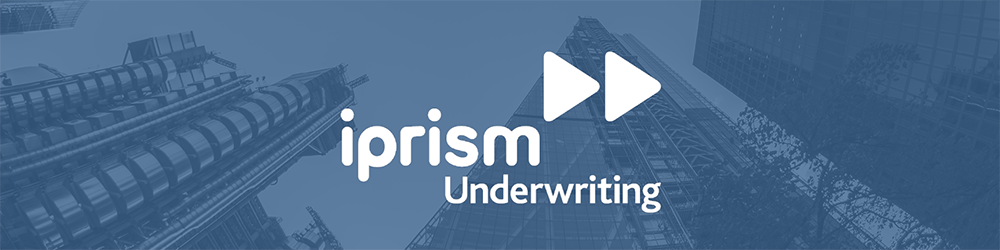 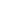 iprism New Broker Application FormWhen completing this application form, please note any questions marked with a ‘*’ are required fields.1.0Agency DetailsAgency Details1.1What is the name of your Firm? *1.2What is your main or registered address? *1.3What is your trading name? (If different from 1.1)1.4What is your trading address? (If different from 1.2)1.5What is your FCA Registration Number? *1.6What is your Company Registration Number?1.7When was your Company established?DD/MM/YYY1.8What is the link to your corporate website?2.0Main Contact Details Main Contact Details 2.1What is the main contact’s name? *2.2What is the main contact’s phone number? *2.3What is the main contact’s email address? 2.4Would you like to receive marketing communications from us about our news or promotions? *Yes  No 3.0Compliance Contact Details Compliance Contact Details 3.1What is the compliance contact’s name? *3.2What is the compliance contact’s phone number? *3.3What is the compliance contact’s email address? 4.0About Your Business About Your Business Please indicate approximate Gross Written Premium (GWP) for all types of business, if not applicable, enter £0 *Please indicate approximate Gross Written Premium (GWP) for all types of business, if not applicable, enter £0 *Please indicate approximate Gross Written Premium (GWP) for all types of business, if not applicable, enter £0 *4.1What is your approximate Commercial GWP?£4.2What is your approximate Personal GWP?£4.3Annual Premium Income £4.4Do you have access to SSP? *Yes  No 4.5Please confirm your SSP reference number If yes * (A0####)4.6Do you have access to Acturis? *Yes  No 4.7Please confirm your Acturis reference number If yes *5.0Appointed RepresentativesAppointed Representatives5.1Do you have any Appointed Representatives (ARs)? *Yes  No If “Yes”, please complete Sections 5.2.0 to 5.5.2. If “No”, leave these Sections blank.If “Yes”, please complete Sections 5.2.0 to 5.5.2. If “No”, leave these Sections blank.Appointed Representatives Additional InformationAppointed Representatives Additional InformationAppointed Representatives Additional Information5.2.0About your Appointed Representatives (ARs):About your Appointed Representatives (ARs):5.2.1How many ARs do you currently represent as the Principal Firm? *5.2.2Do your ARs currently, or plan to in the future, place business with iprism? *Yes  No 5.2.3What is the approximate annual GWP that your ARs place with iprism? *£5.3.0Governance and Compliance:Governance and Compliance:5.3.1Have you evaluated the suitability and solvency of your ARs? *Yes  No 5.3.2Do you have adequate resources to be able to effectively manage and monitor your ARs? *Yes  No 5.3.3Does your Professional Indemnity Insurance cover the activities of your ARs? *Yes  No 5.3.4Does the training and competence regime ensure that ARs are suitably trained in: *Complaint’s handling Treating Customers Fairly and Consumer Outcomes Product knowledgeFinancial CrimeYes  No 5.3.5Are all premiums and refunds of premium collected and paid directly into your segregated premium monies account? * Yes  No 5.4.0Please confirm that you have written agreements in place with all your ARs that cover the following:Please confirm that you have written agreements in place with all your ARs that cover the following:5.4.1Clearly states the activities your AR is permitted to carry out *Yes  No 5.4.2Allows the Principal Firm’s auditor access to the AR *Yes  No 5.4.3Ensures that your AR will cooperate fully with the FCA including but not limited to:  *Accuracy of quotations and responsibility for errors Duty of care to the customer Clear allocation of responsibilities Allows termination in certain circumstancesYes  No 5.5.0Further Information Further Information 5.5.1Do you have any further information to provide about your ARs?Yes  No 5.5.2If “Yes”, please provide further details in the box below. If “No”, leave the box blank.If “Yes”, please provide further details in the box below. If “No”, leave the box blank.5.5.26.0Director’s Details Director’s Details Director’s Details Director’s Details 6.1What is the Director’s name? *What is the Director’s name? *What is the Director’s position? What is the Director’s position? What date was the Director appointed? What date was the Director appointed? DD/MM/YYYYDD/MM/YYYY6.2What is the Director’s name? *What is the Director’s name? *What is the Director’s position? What is the Director’s position? What date was the Director appointed? What date was the Director appointed? DD/MM/YYYYDD/MM/YYYY6.3What is the Director’s name? *What is the Director’s name? *What is the Director’s position? What is the Director’s position? What date was the Director appointed? What date was the Director appointed? DD/MM/YYYYDD/MM/YYYY6.4Please create additional lines for additional directors, as required.Please create additional lines for additional directors, as required.Please create additional lines for additional directors, as required.Please create additional lines for additional directors, as required.6.56.5Has any of the persons listed above, personally, or by association *Had any agency or similar facility declined, terminated, or granted on special terms with any insurer?Been subject to disciplinary proceedings instituted by any professional or regulatory body?Been convicted of any criminal offence other than minor motoring offences, not regarded as spent under the Rehabilitation of Offenders Act 1974, as revised in 2014?Been subject to a CCJ, declared bankrupt, or held a management position in a business that has been involved in liquidation, receivership, bankruptcy, a voluntary wind-up order, or is any similar procedure pending?Has any of the persons listed above, personally, or by association *Had any agency or similar facility declined, terminated, or granted on special terms with any insurer?Been subject to disciplinary proceedings instituted by any professional or regulatory body?Been convicted of any criminal offence other than minor motoring offences, not regarded as spent under the Rehabilitation of Offenders Act 1974, as revised in 2014?Been subject to a CCJ, declared bankrupt, or held a management position in a business that has been involved in liquidation, receivership, bankruptcy, a voluntary wind-up order, or is any similar procedure pending?Yes  No Yes  No 6.5.16.5.1If “Yes”, please provide further details in the box below. If “No”, leave the box blank.If “Yes”, please provide further details in the box below. If “No”, leave the box blank.If “Yes”, please provide further details in the box below. If “No”, leave the box blank.If “Yes”, please provide further details in the box below. If “No”, leave the box blank.6.5.16.5.17.0Professional Indemnity (PI) InsuranceProfessional Indemnity (PI) Insurance7.1What is the Limit of Indemnity? *£7.2Who is your PI Insurer? *7.3Does this cover meet with current regulatory requirements? *Includes guidance as per MIPRU 3.2.7 of the FCA handbook, “the minimum limits of indemnity per year are:(1) for a single claim, €1,300,380; and(2) in aggregate, the higher of:(a) €1,924,560; and(b) an amount equivalent to 10% of annual income (this amount being subject to a maximum of £30 million).”Yes  No 7.4Please attach a copy of your PI Certificate *Please remember to attach8.0Finance Details Finance Details 8.1What is your Account Number? *8.2What is your Sort Code? *8.1What is the finance contact’s name? *8.2What is the finance contact’s phone number? *8.3What is the finance contact’s email address? *9.0Agent Application Declaration for Risk Transfer and Trust Account9.1Risk Transferiprism operates under a Risk transfer agreement with its insurers and its brokers. When you apply for an Agency with iprism you agree to comply to the below clauses related to Risk Transfer and to delegation to sub brokers as stated in our TOBA.4. Sub AgentsThe Agent is not permitted to delegate any authority or permission, (including Risk Transfer), granted by iprism and their Insurers to a third party unless agreed in writing with iprism.If agreement is given by iprism to extend any permission under this agreement, the Agent must indemnify iprism and their Insurers for all acts and omissions of any person or company for whom this permission has been granted.The Agent is to ensure that any third party for whom this permission has been granted must be subject to a legally binding written contract containing obligations no less onerous than those imposed on the Agent under this Agreement. For the avoidance of doubt this includes the provisions of Clauses 9, 10 and 11.9. Responsibility for Premiumsiprism and its introducing Agents have been appointed as agents of the Insurers for the purposes of receiving premiums from customers and for the purpose of receiving and holding premium refunds prior to the transmission to the client in question. In respect of this appointment, iprism has been given consent from all its Insurers to extend Risk Transfer to Agents, (and approved intermediaries of the Agent), of iprism and this will be in place once the customer has paid the premium to the Agent or their intermediary.9.2Trust AccountBrokers authorised from the FCA are required from CASS 5.5 to maintain a separate Trust account. CASS 5.5.49 & 50 further require the firm to request their bank to acknowledge to it in writing that:all money standing to the credit of the account is held by the firm as trustee.the bank is not entitled to combine the account with any other account or to exercise any right of set-off or counterclaim against money in that account in respect of any sum owed to the bank on any other account of the firm.If the letters are not returned from the bank within 20 business days, you are required by rule to move the account of a bank who will be able to comply.9.2.1*If you are not able to provide a copy of your Trust account or insurer broking account (IBA) bank letter, despite your compliance with the CASS rules, please provide a reason for this:9.2.110. Declarations10. DeclarationsI/we, the Director(s) apply to be appointed as an Independent Intermediary of iprism Underwriting Agency Limited, “iprism”, and ultimately their Insurers in respect of general insurance business conducted under the Terms and Conditions forming part of this Agreement.I/we also undertake to advise iprism Underwriting Agency Limited promptly and in writing:of any change of name or trading titleof any change of addressof any change of Directors, Controllers, Principals, or Partnersof any changes in Capital Structure or Partnership Agreementin the event of the business becoming bankrupt, insolvent, going into liquidation, entering into a composition with any creditors, or a receiver being appointed, with full details of all parties concernedif any Partner, Director, or Controller of the Agent is or becomes subject to disciplinary proceedings instituted by any professional or other similar bodyof any convictions for Criminal offences (other than minor motoring offences) of any Director, Controller, Principal or Partner occurring after the date of this Applicationif any agency appointment with another insurer is terminated (other than for lack of support).I/we confirm that I/we am/are authorised by those involved to provide personal details in connection with these individuals, for the purposes of this application.I/we confirm our understanding that this agency appointment will not come into force until I/we have received written confirmation from iprism of an agency appointment together with an iprism Agency Number.I/we declare that the information given in this Agency Application is true and complete and I/we agree that this application shall be the basis of any agency appointment.I/we, the Director(s) apply to be appointed as an Independent Intermediary of iprism Underwriting Agency Limited, “iprism”, and ultimately their Insurers in respect of general insurance business conducted under the Terms and Conditions forming part of this Agreement.I/we also undertake to advise iprism Underwriting Agency Limited promptly and in writing:of any change of name or trading titleof any change of addressof any change of Directors, Controllers, Principals, or Partnersof any changes in Capital Structure or Partnership Agreementin the event of the business becoming bankrupt, insolvent, going into liquidation, entering into a composition with any creditors, or a receiver being appointed, with full details of all parties concernedif any Partner, Director, or Controller of the Agent is or becomes subject to disciplinary proceedings instituted by any professional or other similar bodyof any convictions for Criminal offences (other than minor motoring offences) of any Director, Controller, Principal or Partner occurring after the date of this Applicationif any agency appointment with another insurer is terminated (other than for lack of support).I/we confirm that I/we am/are authorised by those involved to provide personal details in connection with these individuals, for the purposes of this application.I/we confirm our understanding that this agency appointment will not come into force until I/we have received written confirmation from iprism of an agency appointment together with an iprism Agency Number.I/we declare that the information given in this Agency Application is true and complete and I/we agree that this application shall be the basis of any agency appointment.Please confirm the above statements are correct:  *Yes  No 11. Terms & Conditions11. Terms & ConditionsThe iprism Terms of Business Agreement (TOBA) is available to view and download: https://www.iprism.co.uk/toba The iprism Terms of Business Agreement (TOBA) is available to view and download: https://www.iprism.co.uk/toba I have read, understood, and agree to iprism’s terms and conditions and hereby verify by signature for and on behalf of my firm: *I agree  I disagree *If you are not able to agree to our TOBA, please provide a reason for this:*If you are not able to agree to our TOBA, please provide a reason for this:12. Agreement by Signature12. Agreement by SignatureSigned for on behalf of the Firm *SignatureName *Position *Date *DD/MM/YYYY13. Document check list13. Document check listProfessional indemnity certificate attached? *Yes  No Trust account or IBA bank letter attached? *Yes  No 